Revised:  03/19/2019FORSYTH COUNTY SCHOOLS             2020/21 STUDENT CALENDARFORSYTH COUNTY SCHOOLS             2020/21 STUDENT CALENDAR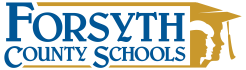 